6 апреля 2023 года в районном Дворце культуры «Юбилейный» состоялась информационно-познавательная программа для детей «Праздник «Навруз», проводимая в рамках деятельности Богучарского Дома дружбы. Ребята смогли приобщиться к культурам других народов на примере одного из значимых мусульманских праздников «Навруз», который означает приход весны и пробуждение природы. Младшие школьники познакомились с главными символами и традициями Навруза, а также узнали о том, как его празднуют в других странах, просмотрев тематический короткометражный видеоролик.На протяжении всей программы дети отгадывали весенние загадки, принимали участие в веселых эстафетах, дагестанских национальных играх «Достань шапку» и «Джигиты». Завершился праздник зажигательным флешмобом «Наврузский танец», где ребята проявили свою творческую фантазию, придумав оригинальные танцевальные движения. Каждый из детей получил сладкое угощение. Познавательная программа позволила детям узнать много нового и интересного.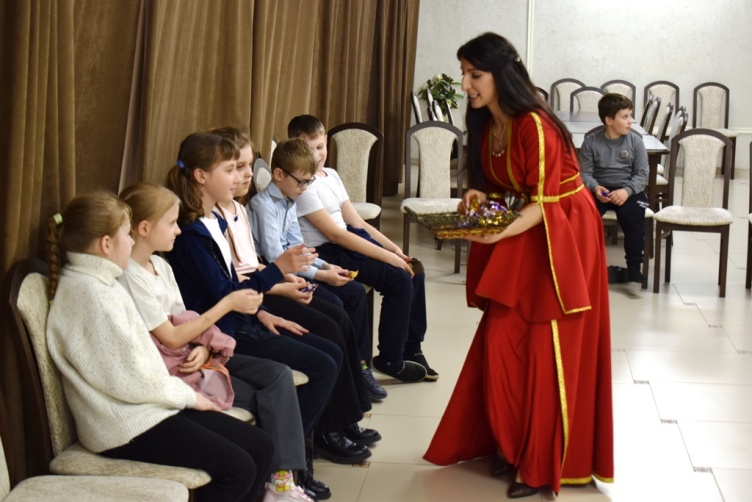 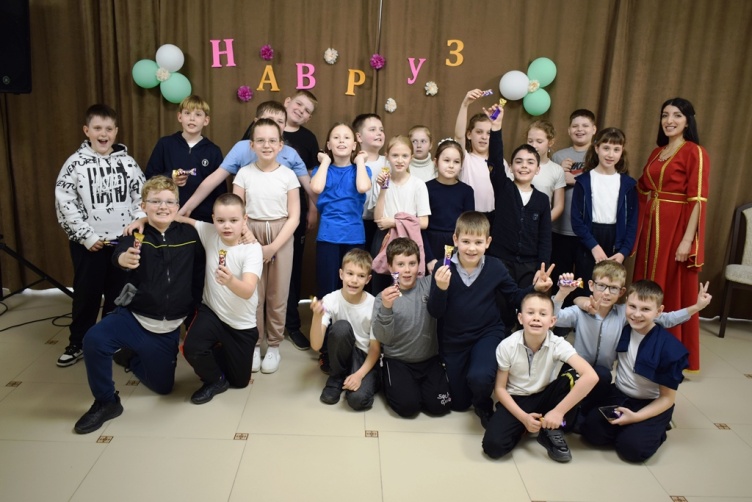 